+														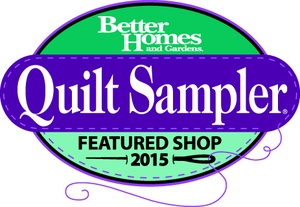 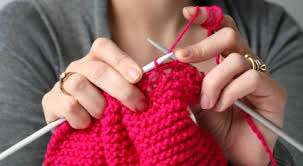 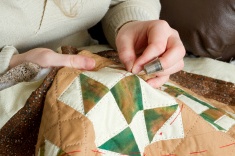 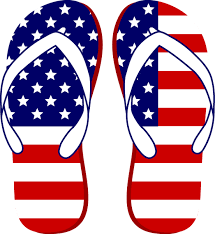 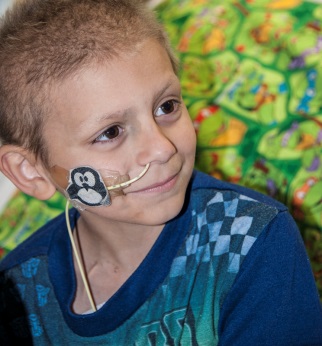 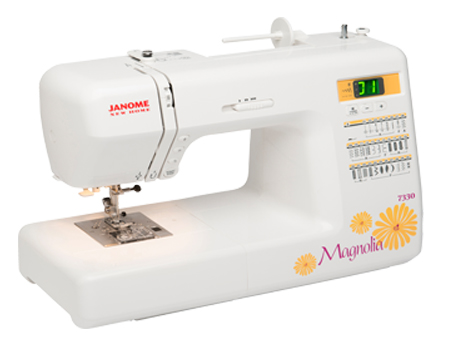 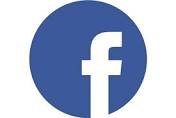 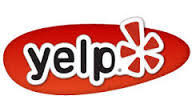 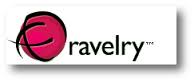 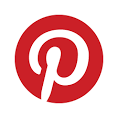 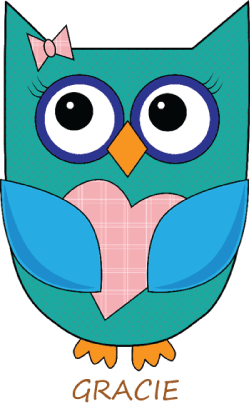 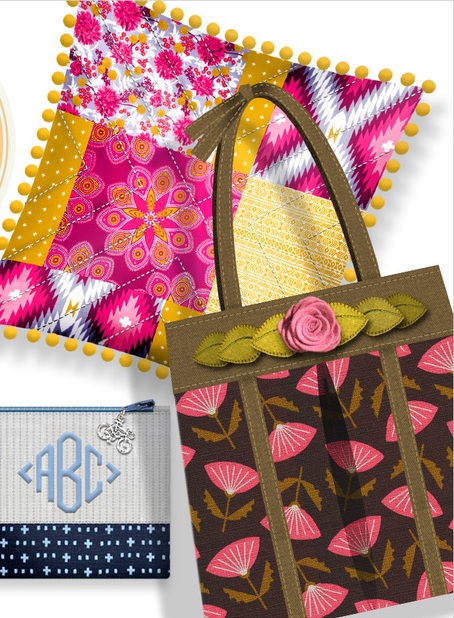 New class! Cross Stitch FinishingSept. 6 · 1-3:00 · $30 plus supplies · Click, visit or call to registerStand-up blocks make a terrific way to display your cross-stitch pieces. Learn how easy it is to assemble the blocks in the Cross Stitch Finishing class.KnittingRow By Row ExperienceThrough Sept. 8A nationwide (and Canada) do-it-yourself shop hop. Get a free pattern for shop-designed rows at each stop. Prizes and lots of fun along the way. Additional events, BOMs and classes in our online calendarKnitting 102March 19  10:30-3:30  $30  Click, visit or call to registerYou learned to knit and purl in Knitting 101. Now learn ribbing, increase, decrease and knitting in the round, and then make a stylish Barley hat.Beginner Sock Knitting March 22 and 29  6-7:30  $30  Click, visit or call to register Learn the 2-at-a-time method using worsted weight and Size 6 needles to knit two socks at one time. Students must have taken Knitting 102 or be comfortable knitting and purling before registering in this classBeginning Knitting 2March 24  12:30-3:30  $10  Click, visit or call to registerLearn ribbing, increase, decrease, knitting in the round and how to read a pattern. Leave the class prepared to make the stylish Barley Hat. Just in time for graduation! Transforming T-Shirts into Treasured QuiltsMay 7, 10:30-12:30  $25   Click, visit or call to registerTools, tactics and techniques for design layouts and construction. Tips and tricks on how to avoid typical traps, traumas and trouble spots using knits and sports jerseys. No sewing, this is a demonstration and teaching with handouts and samples. 